Рекомендации родителям по подготовке домашних заданий1. Особую важность имеет твердо установленное время начала занятий. Благодаря этому вырабатывается привычка, к назначенному часу появляется психологическая готовность и предрасположение к умственной работе. 2. Необходимо постоянное место для занятий, где все необходимые предметы находятся под рукой. Так вырабатывается привычка к внутренней мобилизации. Если нет возможности выделить постоянное отдельное место, то в определенный час должно быть, безусловно выделено, освобождено место для занятий.3. Важное правило - начинать работу немедленно. Чем дольше оттягивается начало работы, тем большее усилие потребуется, чтобы заставить себя приступить к ней4. Необходимо наличие перерывов в работе. 5. У школьника должны быть обязанности, кроме учёбы. Человек, который в течение дня должен сделать много дел, привыкает ценить время, планировать работу.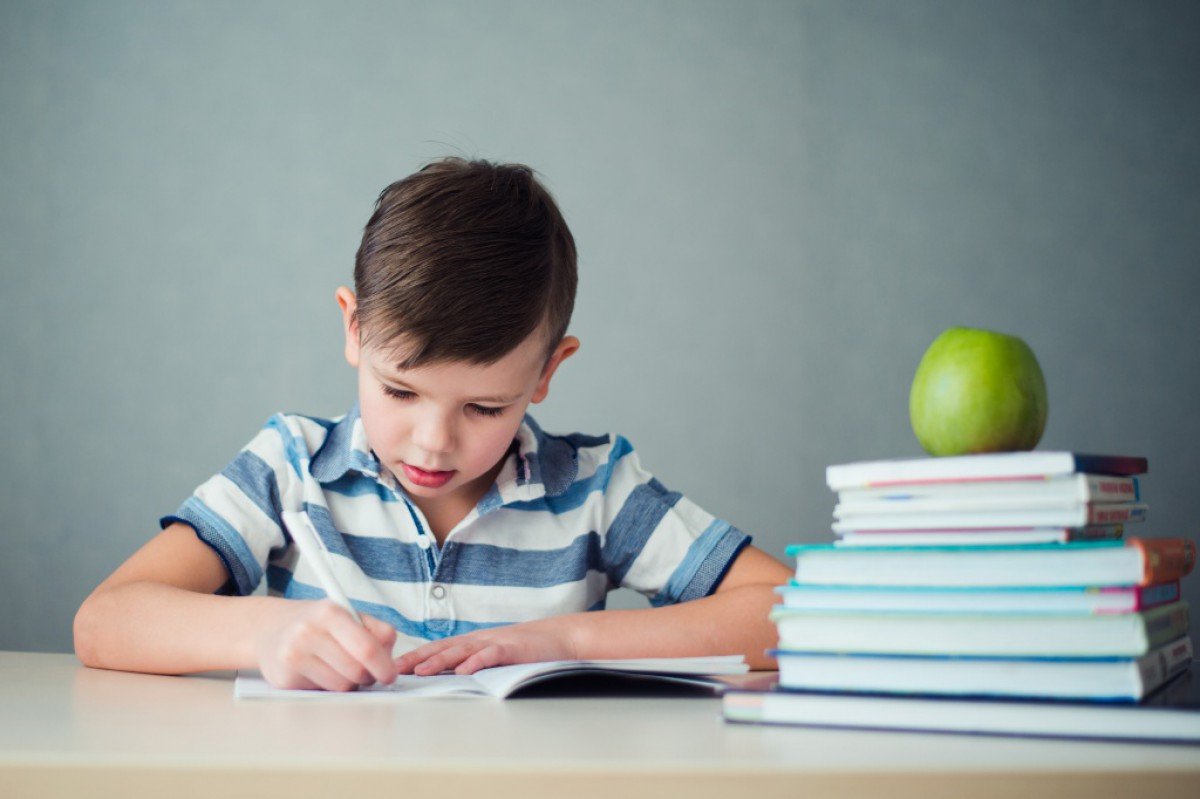 